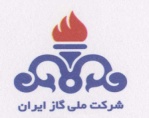                                                                   آگهي مناقصه عمومي يك مرحله اي  شماره : 770/95                موضوع : احداث راه دسترسي مستقل براي ساختمان اداري مركزي شركت مجتمع گاز پارس جنوبي  شركت مجتمع گاز پارس جنوبي                                                                  آگهي مناقصه عمومي يك مرحله اي  شماره : 770/95                موضوع : احداث راه دسترسي مستقل براي ساختمان اداري مركزي شركت مجتمع گاز پارس جنوبي  شركت مجتمع گاز پارس جنوبياستان بوشهر ـ عسلويه ـ منطقه ويژه اقتصادي انرژي پارس ـ شركت مجتمع گاز پارس جنوبي ـ پالايشگاه دوم ـ ساختمان اداري مركزي ستاد- طبقه اول ـ اتاق شماره 2/101 ـ امور پيمان‌ها نام و نشاني مناقصه گزار13/04/96آخرين مهلت اعلام آمادگي و تحويل رزومه  متقاضيان  شركت  در مناقصه30/05/96مهلت تحويل  اسناد مناقصه به شركتهاي واجد صلاحيت 15/06/96مهلت تحويل پيشنهادات مالي توسط مناقصه گران19/06/96تاريخ بازگشائي پيشنهادات ماليمبلغ تضمين شركت در فرايند ارجاع كار (به عدد) 000/000/722 ريال، به صورت يكي از تضامين قابل قبول وفق آئين نامه تضمين معاملات دولتي شماره 123402/ت50659هـ مورخ 94/09/22 هيات وزيران.نوع و مبلغ تضمين شركت در فرآيند ارجاع كار(ريال)جهت كسب اطلاعات بيشتر  به آدرس هاي:  WWW.SPGC.IR . WWW.TENDER.BAZRASI.IR – WWW.IETS.MPORG.IR     مراجعه فرمائيدجهت كسب اطلاعات بيشتر  به آدرس هاي:  WWW.SPGC.IR . WWW.TENDER.BAZRASI.IR – WWW.IETS.MPORG.IR     مراجعه فرمائيد